ЧЕРКАСЬКА ОБЛАСНА РАДАГОЛОВАР О З П О Р Я Д Ж Е Н Н Я22.08.2022                                                                                       № 225-рПро нагородження Почесноюграмотою Черкаської обласної радиВідповідно до статті 55 Закону України «Про місцеве самоврядування
в Україні», рішення обласної ради від 25.03.2016 № 4-32/VІІ «Про Почесну грамоту Черкаської обласної ради» (зі змінами):1. Нагородити Почесною грамотою Черкаської обласної ради:за багаторічну сумлінну працю, вагомий особистий внесок у реалізацію державних програм з питань соціального захисту населення та з нагоди Дня Незалежності України:за сумлінне ставлення до виконання службових обов’язків, високу професійну майстерність, ініціативу і наполегливість, виявлені у справі захисту прав і свобод громадян, протидії  злочинності, підтриманні публічної безпеки і порядку та з нагоди Дня Незалежності України:за сумлінну працю, вагомий особистий внесок у підготовку висококваліфікованих спеціалістів та з нагоди Дня Незалежності України:2. Контроль за виконанням розпорядження покласти на заступника керуючого справами виконавчого апарату, начальника загального відділу ГОРНУ Н. В. та управління юридичного забезпечення та роботи з персоналом виконавчого апарату обласної ради.Голова	  	                                   А. ПІДГОРНИЙ                                                                                 КОСЕНКОЛесю Володимирівну–головного бухгалтера Ротмістрівського будинку-інтернату для громадян похилого віку та інвалідів;КАРНАУШЕНКАЄвгенія Олександровича–начальника сектору ювенальної превенції управління превентивної діяльності Головного управління Національної поліції в Черкаській області, майора поліції;ПІДГОРНОГОМиколу Володимировича–кандидата технічних наук, доцента, професора кафедри автомобілів та технологій їх експлуатації Черкаського державного технологічного університету;ЯКОВЕЦЬІнну Олександрівну–доктора мистецтвознавства, завідувача кафедри дизайну Черкаського державного технологічного університету.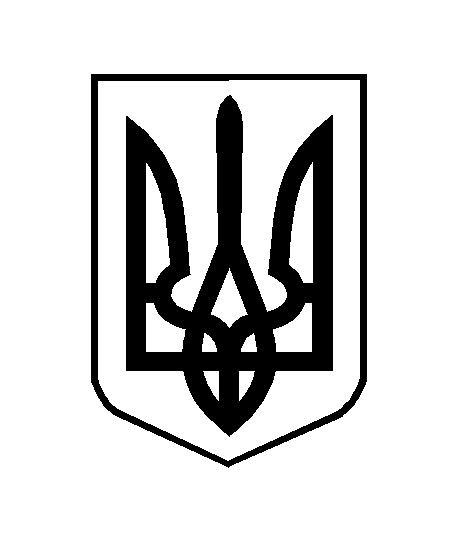 